Приложениек постановлению Правительства Санкт-Петербургаот 	№ 	ОТЧЕТ ОБ ИСПОЛНЕНИИ БЮДЖЕТАна 1 октября 2022 г.Наименование финансового органа: Администрация муниципального образования муниципального округа СветлановскоеНаименование публично-правового образования:Периодичность: месячная, квартальная, годовая Единица измерения: руб.Форма по ОКУД Датапо ОКПОГлава по БК по ОКТМОДоходы бюджета04.10.2022	1Расходы бюджета04.10.2022	4Источники финансирования дефицита бюджета04.10.2022	12РуководительРуководитель финансово-экономической службыГлавный бухгалтер(подпись)	(расшифровка подписи)(подпись)	(расшифровка подписи)(подпись)	(расшифровка подписи)«	»	20	г.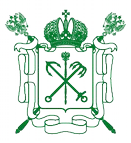 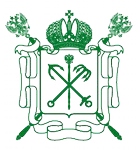 Наименование показателяКод стро- киКод дохода по бюджетной классификацииУтвержденные бюджетные назначенияИсполненоНеисполненные назначения123456Доходы бюджета - всего в том числе:010x164 798 200.00127 691 538.3537 106 661.65НАЛОГОВЫЕ И НЕНАЛОГОВЫЕ ДОХ ОДЫ010000 1 00 00000 00 0000 000105 779 700.0082 910 438.3522 869 261.65НАЛОГИ НА ПРИБЫЛЬ, ДОХОДЫ010000 1 01 00000 00 0000 000105 414 800.0081 129 436.5024 285 363.50Налог на доходы физических лиц010000 1 01 02000 01 0000 110105 414 800.0081 129 436.5024 285 363.50Налог на доходы физических лиц с доходов, источником которых является налоговый а гент, за исключением доходов, в отношении которых исчисление и уплата налога осуще ствляются в соответствии со статьями 227,227.1 и 228 Налогового кодекса Российской Федерации010182 1 01 02010 01 0000 110105 414 800.0081 129 436.5024 285 363.50ДОХОДЫ ОТ ОКАЗАНИЯ ПЛАТНЫХ У СЛУГ И КОМПЕНСАЦИИ ЗАТРАТ ГОС УДАРСТВА010000 1 13 00000 00 0000 000339 700.001 712 193.47Доходы от компенсации затрат государст ва010000 1 13 02000 00 0000 130339 700.001 712 193.47Прочие доходы от компенсации затрат го сударства010000 1 13 02990 00 0000 130339 700.001 712 193.47Прочие доходы от компенсации затрат бюд жетов внутригородских муниципальных об разований городов федерального значения010000 1 13 02993 03 0000 130339 700.001 712 193.47Средства, составляющие восстановительну ю стоимость зеленых насаждений общего п ользования местного значения и подлежащ ие зачислению в бюджеты внутригородских муниципальных образований Санкт- Петербурга в соответствии с законодательс твом Санкт-Петербурга010867 1 13 02993 03 0100 130325 200.001 697 700.00Другие виды прочих доходов от компенсац ии затрат бюджетов внутригородских муни ципальных образований Санкт-Петербурга010913 1 13 02993 03 0200 13014 500.0014 493.476.53ШТРАФЫ, САНКЦИИ, ВОЗМЕЩЕНИЕ УЩЕРБА010000 1 16 00000 00 0000 00025 200.0027 254.83Наименование показателяКод стро- киКод дохода по бюджетной классификацииУтвержденные бюджетные назначенияИсполненоНеисполненные назначения123456Штрафы, неустойки, пени, уплаченные в соответствии с законом или договором в случае неисполнения или ненадлежащег о исполнения обязательств перед государ ственным (муниципальным) органом, ор ганом управления государственным внеб юджетным фондом, казенным учреждени ем, Центральным банком Российской Фе дерации, иной организацией, действующ ей от имени Российской Федерации010000 1 16 07000 00 0000 14018 900.0020 430.98Иные штрафы, неустойки, пени, уплачен ные в соответствии с законом или догово ром в случае неисполнения или ненадле жащего исполнения обязательств перед г осударственным (муниципальным) орга ном, казенным учреждением, Центральн ым банком Российской Федерации, госуд арственной корпорацией010000 1 16 07090 00 0000 14018 900.0020 430.98Иные штрафы, неустойки, пени, уплаченны е в соответствии с законом или договором в случае неисполнения или ненадлежащего и сполнения обязательств перед муниципаль ным органом, (муниципальным казенным у чреждением) внутригородского муниципал ьного образования города федерального зна чения010913 1 16 07090 03 0000 14018 900.0020 430.98Платежи в целях возмещения причиненн ого ущерба (убытков)010000 1 16 10000 00 0000 1406 300.006 823.85Доходы от денежных взысканий (штрафо в), поступающие в счет погашения задол женности, образовавшейся до 1 января 2 020 года, подлежащие зачислению в бюд жеты бюджетной системы Российской Ф едерации по нормативам, действовавши м в 2019 году010000 1 16 10120 00 0000 1406 300.006 823.85Доходы от денежных взысканий (штрафов), поступающие в счет погашения задолженн ости, образовавшейся до 1 января 2020 года, подлежащие зачислению в бюджет муниц ипального образования по нормативам, дей ствовавшим в 2019 году010000 1 16 10123 01 0000 1406 300.006 823.85Доходы от денежных взысканий (штрафов), поступающие в счет погашения задолженн ости, образовавшейся до 1 января 2020 года, подлежащие зачислению в бюджет муниц ипального образования по нормативам, дей ствовавшим в 2019 году (доходы бюджетов внутригородских муниципальных образова ний городов федерального значения за искл ючением доходов, направляемых на форми рование муниципального дорожного фонда, а также иных платежей в случае принятия решения финансовым органом муниципаль ного образования о раздельном учете задол женности)010848 1 16 10123 01 0031 1406 300.006 823.85ПРОЧИЕ НЕНАЛОГОВЫЕ ДОХОДЫ010000 1 17 00000 00 0000 00041 553.55Невыясненные поступления010000 1 17 01000 00 0000 18013 500.00Невыясненные поступления, зачисляемые в бюджеты внутригородских муниципальных образований городов федерального значени я010913 1 17 01030 03 0000 18013 500.00ПРОЧИЕ НЕНАЛОГОВЫЕ ДОХОДЫ010000 1 17 05000 00 0000 18028 053.55Прочие неналоговые доходы бюджетов вну тригородских муниципальных образований городов федерального значения010913 1 17 05030 03 0000 18028 053.55БЕЗВОЗМЕЗДНЫЕ ПОСТУПЛЕНИЯ010000 2 00 00000 00 0000 00059 018 500.0044 781 100.0014 237 400.00БЕЗВОЗМЕЗДНЫЕ ПОСТУПЛЕНИЯ О Т ДРУГИХ БЮДЖЕТОВ БЮДЖЕТНОЙ СИСТЕМЫ РОССИЙСКОЙ ФЕДЕРАЦ ИИ010000 2 02 00000 00 0000 00059 018 500.0044 781 100.0014 237 400.00Наименование показателяКод стро- киКод дохода по бюджетной классификацииУтвержденные бюджетные назначенияИсполненоНеисполненные назначения123456Дотации бюджетам бюджетной системы Российской Федерации010000 2 02 10000 00 0000 15040 380 600.0030 285 900.0010 094 700.00Дотации на выравнивание бюджетной об еспеченности010000 2 02 15001 00 0000 15040 380 600.0030 285 900.0010 094 700.00Дотации бюджетам внутригородских муни ципальных образований городов федеральн ого значения на выравнивание бюджетной обеспеченности из бюджета субъекта Росси йской Федерации010913 2 02 15001 03 0000 15040 380 600.0030 285 900.0010 094 700.00Субвенции бюджетам бюджетной систем ы Российской Федерации010000 2 02 30000 00 0000 15018 637 900.0014 495 200.004 142 700.00Субвенции местным бюджетам на выпол нение передаваемых полномочий субъек тов Российской Федерации010000 2 02 30024 00 0000 1505 176 700.003 461 800.001 714 900.00Субвенции бюджетам внутригородских му ниципальных образований городов федерал ьного значения на выполнение передаваем ых полномочий субъектов Российской Феде рации010000 2 02 30024 03 0000 1505 176 700.003 461 800.001 714 900.00Субвенции бюджетам внутригородских му ниципальных образований Санкт- Петербурга на выполнение отдельных госу дарственных полномочий Санкт- Петербурга по организации и осуществлен ию деятельности по опеке и попечительств у010913 2 02 30024 03 0100 1505 168 600.003 461 800.001 706 800.00Субвенции бюджетам внутригородских му ниципальных образований Санкт- Петербурга на выполнение отдельного госу дарственного полномочия Санкт- Петербурга по определению должностных лиц, уполномоченных составлять протокол ы об административных правонарушениях, и составлению протоколов об администрат ивных правонарушениях010913 2 02 30024 03 0200 1508 100.008 100.00Субвенции бюджетам на содержание ребе нка в семье опекуна и приемной семье, а также вознаграждение, причитающееся приемному родителю010000 2 02 30027 00 0000 15013 461 200.0011 033 400.002 427 800.00Субвенции бюджетам внутригородских му ниципальных образований городов федерал ьного значения на содержание ребенка в се мье опекуна и приемной семье, а также воз награждение, причитающееся приемному р одителю010000 2 02 30027 03 0000 15013 461 200.0011 033 400.002 427 800.00Субвенции бюджетам внутригородских му ниципальных образований Санкт- Петербурга на содержание ребенка в семье опекуна и приемной семье010913 2 02 30027 03 0100 15010 133 800.007 563 400.002 570 400.00Субвенции бюджетам внутригородских му ниципальных образований Санкт- Петербурга на вознаграждение, причитающ ееся приемному родителю010913 2 02 30027 03 0200 1503 327 400.003 470 000.00Наименование показателяКод стро- киКод расхода по бюджетной классификацииУтвержденные бюджетные назначенияИсполненоНеисполненные назначения123456Расходы бюджета - всего200x175 826 300.00113 432 208.0262 394 091.98Общегосударственные вопросы200000 0100 0000000000 000 00048 270 900.0032 535 938.0415 734 961.96Функционирование высшего должностно го лица субъекта Российской Федерации и муниципального образования200000 0102 0000000000 000 0001 549 800.001 162 314.41387 485.59Содержание главы муниципального обра зования200000 0102 0020000011 000 0001 549 800.001 162 314.41387 485.59Расходы на выплаты персоналу в целях о беспечения выполнения функций государ ственными (муниципальными) органами, казенными учреждениями, органами упр авления государственными внебюджетны ми фондами200000 0102 0020000011 100 0001 549 800.001 162 314.41387 485.59Заработная плата200981 0102 0020000011 121 2111 178 928.88881 990.24296 938.64Социальные пособия и компенсации персон алу в денежной форме200981 0102 0020000011 121 26615 171.1215 171.12Начисления на выплаты по оплате труда200981 0102 0020000011 129 213355 700.00265 153.0590 546.95Функционирование законодательных (пр едставительных) органов государственно й власти и представительных органов му ниципальных образований200000 0103 0000000000 000 0008 704 800.005 835 453.232 869 346.77Содержание и обеспечение деятельности аппарата представительного органа муни ципального образования200000 0103 0020000023 000 0007 415 300.005 010 933.632 404 366.37Расходы на выплаты персоналу в целях о беспечения выполнения функций государ ственными (муниципальными) органами, казенными учреждениями, органами упр авления государственными внебюджетны ми фондами200000 0103 0020000023 100 0006 258 700.004 425 536.191 833 163.81Заработная плата200981 0103 0020000023 121 2114 761 543.733 370 504.821 391 038.91Социальные пособия и компенсации персон алу в денежной форме200981 0103 0020000023 121 26645 456.2745 456.27Начисления на выплаты по оплате труда200981 0103 0020000023 129 2131 451 700.001 009 575.10442 124.90Закупка товаров, работ и услуг для обесп ечения государственных (муниципальны х) нужд200000 0103 0020000023 200 0001 056 800.00490 349.92566 450.08Услуги связи200981 0103 0020000023 244 22170 800.0041 375.8829 424.12Транспортные услуги200981 0103 0020000023 244 22240 800.0040 800.00Работы, услуги по содержанию имущества200981 0103 0020000023 244 225104 000.0014 940.0089 060.00Прочие работы, услуги200981 0103 0020000023 244 226183 100.0061 216.00121 884.00Увеличение стоимости основных средств200981 0103 0020000023 244 310345 000.00230 340.89114 659.11Увеличение стоимости прочих материальны х запасов200981 0103 0020000023 244 346313 100.00142 477.15170 622.85Иные бюджетные ассигнования200000 0103 0020000023 800 00099 800.0095 047.524 752.48Иные выплаты текущего характера физичес ким лицам200981 0103 0020000023 831 29670 000.0070 000.00Штрафы за нарушение законодательства о н алогах и сборах, законодательства о страхов ых взносах200981 0103 0020000023 853 29229 800.0025 047.524 752.48Содержание депутатов муниципального с овета, осуществляющих свою деятельнос ть на постоянной основе200000 0103 0020000061 000 0001 033 300.00715 837.94317 462.06Расходы на выплаты персоналу в целях о беспечения выполнения функций государ ственными (муниципальными) органами, казенными учреждениями, органами упр авления государственными внебюджетны ми фондами200000 0103 0020000061 100 0001 033 300.00715 837.94317 462.06Заработная плата200981 0103 0020000061 121 211784 012.26543 676.03240 336.23Социальные пособия и компенсации персон200981 0103 0020000061 121 26610 387.7410 387.74Наименование показателяКод стро- киКод расхода по бюджетной классификацииУтвержденные бюджетные назначенияИсполненоНеисполненные назначения123456алу в денежной формеНачисления на выплаты по оплате труда200981 0103 0020000061 129 213238 900.00161 774.1777 125.83Компенсация депутатам муниципальног о совета, осуществляющим свои полномо чия на непостоянной основе, расходов в с вязи с осуществлением ими своих мандат ов200000 0103 0020000062 000 000256 200.00108 681.66147 518.34Расходы на выплаты персоналу в целях о беспечения выполнения функций государ ственными (муниципальными) органами, казенными учреждениями, органами упр авления государственными внебюджетны ми фондами200000 0103 0020000062 100 000256 200.00108 681.66147 518.34Прочие работы, услуги200981 0103 0020000062 123 226256 200.00108 681.66147 518.34Функционирование Правительства Росс ийской Федерации, высших исполнитель ных органов государственной власти субъ ектов Российской Федерации, местных ад министраций200000 0104 0000000000 000 00036 956 100.0025 466 170.4011 489 929.60Содержание главы местной администрац ии200000 0104 0020000031 000 0001 549 800.001 139 401.23410 398.77Расходы на выплаты персоналу в целях о беспечения выполнения функций государ ственными (муниципальными) органами, казенными учреждениями, органами упр авления государственными внебюджетны ми фондами200000 0104 0020000031 100 0001 549 800.001 139 401.23410 398.77Заработная плата200913 0104 0020000031 121 2111 194 100.00876 043.96318 056.04Начисления на выплаты по оплате труда200913 0104 0020000031 129 213355 700.00263 357.2792 342.73Содержание и обеспечение деятельности местной администрации (исполнительно- распорядительного органа) муниципальн ого образования200000 0104 0020000032 000 00030 237 700.0020 607 691.939 630 008.07Расходы на выплаты персоналу в целях о беспечения выполнения функций государ ственными (муниципальными) органами, казенными учреждениями, органами упр авления государственными внебюджетны ми фондами200000 0104 0020000032 100 00023 351 500.0017 189 491.686 162 008.32Заработная плата200913 0104 0020000032 121 21117 873 509.1313 184 872.334 688 636.80Социальные пособия и компенсации персон алу в денежной форме200913 0104 0020000032 121 26661 590.8761 590.87Начисления на выплаты по оплате труда200913 0104 0020000032 129 2135 416 400.003 943 028.481 473 371.52Закупка товаров, работ и услуг для обесп ечения государственных (муниципальны х) нужд200000 0104 0020000032 200 0005 970 800.002 745 521.623 225 278.38Услуги связи200913 0104 0020000032 244 221250 950.0087 008.84163 941.16Транспортные услуги200913 0104 0020000032 244 22240 800.0040 800.00Коммунальные услуги200913 0104 0020000032 244 22338 981.6013 236.4025 745.20Арендная плата за пользование имущество м (за исключением земельных участков и др угих обособленных природных объектов)200913 0104 0020000032 244 224450 946.00450 946.00Работы, услуги по содержанию имущества200913 0104 0020000032 244 2251 668 802.00867 526.70801 275.30Прочие работы, услуги200913 0104 0020000032 244 2261 329 450.00341 150.00988 300.00Страхование200913 0104 0020000032 244 2279 448.169 448.16Увеличение стоимости основных средств200913 0104 0020000032 244 310758 643.84273 670.00484 973.84Увеличение стоимости горюче-смазочных м атериалов200913 0104 0020000032 244 343183 200.0056 993.85126 206.15Увеличение стоимости прочих материальны х запасов200913 0104 0020000032 244 346703 978.40247 982.00455 996.40Увеличение стоимости прочих материальны х запасов однократного применения200913 0104 0020000032 244 34920 000.007 102.5012 897.50Наименование показателяКод стро- киКод расхода по бюджетной классификацииУтвержденные бюджетные назначенияИсполненоНеисполненные назначения123456Коммунальные услуги200913 0104 0020000032 247 223515 600.00390 457.17125 142.83Иные бюджетные ассигнования200000 0104 0020000032 800 000915 400.00672 678.63242 721.37Иные выплаты текущего характера физичес ким лицам200913 0104 0020000032 831 296772 564.00532 131.77240 432.23Иные выплаты текущего характера организ ациям200913 0104 0020000032 831 29718 000.0018 000.00Налоги, пошлины и сборы200913 0104 0020000032 852 291123 336.00121 236.002 100.00Штрафы за нарушение законодательства о з акупках и нарушение условий контрактов (д оговоров)200913 0104 0020000032 853 2931 500.001 310.86189.14Расходы на исполнение государственного полномочия по организации и осуществл ению деятельности по опеке и попечитель ству за счет субвенций из бюджета Санкт- Петербурга200000 0104 00200G0850 000 0005 168 600.003 719 077.241 449 522.76Расходы на выплаты персоналу в целях о беспечения выполнения функций государ ственными (муниципальными) органами, казенными учреждениями, органами упр авления государственными внебюджетны ми фондами200000 0104 00200G0850 100 0004 801 100.003 407 222.981 393 877.02Заработная плата200913 0104 00200G0850 121 2113 658 439.302 599 233.711 059 205.59Социальные пособия и компенсации персон алу в денежной форме200913 0104 00200G0850 121 26629 060.7029 060.70Начисления на выплаты по оплате труда200913 0104 00200G0850 129 2131 113 600.00778 928.57334 671.43Закупка товаров, работ и услуг для обесп ечения государственных (муниципальны х) нужд200000 0104 00200G0850 200 000367 500.00311 854.2655 645.74Услуги связи200913 0104 00200G0850 244 22126 635.0016 842.269 792.74Транспортные услуги200913 0104 00200G0850 244 222148 940.00108 320.0040 620.00Увеличение стоимости основных средств200913 0104 00200G0850 244 310145 880.00145 880.00Увеличение стоимости прочих материальны х запасов200913 0104 00200G0850 244 34642 680.0037 447.005 233.00Увеличение стоимости прочих материальны х запасов однократного применения200913 0104 00200G0850 244 3493 365.003 365.00Резервные фонды200000 0111 0000000000 000 000208 000.00208 000.00Резервный фонд местной администрации200000 0111 0700000081 000 000208 000.00208 000.00Иные бюджетные ассигнования200000 0111 0700000081 800 000208 000.00208 000.00Прочие работы, услуги200913 0111 0700000081 870 226208 000.00208 000.00Другие общегосударственные вопросы200000 0113 0000000000 000 000852 200.0072 000.00780 200.00Формирование архивных фондов органо в местного самоуправления200000 0113 0900000071 000 000748 100.00748 100.00Закупка товаров, работ и услуг для обесп ечения государственных (муниципальны х) нужд200000 0113 0900000071 200 000748 100.00748 100.00Прочие работы, услуги200913 0113 0900000071 244 226748 100.00748 100.00Уплата членских взносов на осуществлен ие деятельности Совета муниципальных образований Санкт-Петербурга и содержа ние его органов200000 0113 0920000441 000 00096 000.0072 000.0024 000.00Иные бюджетные ассигнования200000 0113 0920000441 800 00096 000.0072 000.0024 000.00Иные выплаты текущего характера организ ациям200981 0113 0920000441 853 29796 000.0072 000.0024 000.00Расходы на исполнение государственного полномочия по составлению протоколов об административных правонарушениях за счет субвенций из бюджета Санкт- Петербурга200000 0113 09200G0100 000 0008 100.008 100.00Закупка товаров, работ и услуг для обесп ечения государственных (муниципальны х) нужд200000 0113 09200G0100 200 0008 100.008 100.00Наименование показателяКод стро- киКод расхода по бюджетной классификацииУтвержденные бюджетные назначенияИсполненоНеисполненные назначения123456Увеличение стоимости прочих материальны х запасов200913 0113 09200G0100 244 3468 100.008 100.00Национальная безопасность и правоохра нительная деятельность200000 0300 0000000000 000 000532 400.00532 400.00Другие вопросы в области национальной безопасности и правоохранительной деят ельности200000 0314 0000000000 000 000532 400.00532 400.00Участие в профилактике терроризма и э кстремизма, а также в минимизации и (и ли) ликвидации последствий их проявлен ий на территории муниципального образо вания200000 0314 2470100521 000 000150 400.00150 400.00Закупка товаров, работ и услуг для обесп ечения государственных (муниципальны х) нужд200000 0314 2470100521 200 000150 400.00150 400.00Прочие работы, услуги200913 0314 2470100521 244 22660 300.0060 300.00Увеличение стоимости прочих материальны х запасов200913 0314 2470100521 244 34690 100.0090 100.00Участие в реализации мер по профилакт ике дорожно-транспортного травматизма на территории муниципального образова ния200000 0314 2470200491 000 000126 200.00126 200.00Закупка товаров, работ и услуг для обесп ечения государственных (муниципальны х) нужд200000 0314 2470200491 200 000126 200.00126 200.00Увеличение стоимости прочих материальны х запасов200913 0314 2470200491 244 346126 200.00126 200.00Участие в деятельности по профилактик е правонарушений в Санкт-Петербурге в формах и порядке, установленных законо дательством Санкт-Петербурга200000 0314 2470300511 000 00075 300.0075 300.00Закупка товаров, работ и услуг для обесп ечения государственных (муниципальны х) нужд200000 0314 2470300511 200 00075 300.0075 300.00Увеличение стоимости прочих материальны х запасов200913 0314 2470300511 244 34675 300.0075 300.00Участие в установленном порядке в меро приятиях по профилактике незаконного потребления наркотических средств и пс ихотропных веществ, новых потенциальн о опасных психоактивных веществ, нарк омании в Санкт-Петербурге200000 0314 2470400531 000 00048 100.0048 100.00Закупка товаров, работ и услуг для обесп ечения государственных (муниципальны х) нужд200000 0314 2470400531 200 00048 100.0048 100.00Увеличение стоимости прочих материальны х запасов200913 0314 2470400531 244 34648 100.0048 100.00Участие в создании условий для реализа ции мер, направленных на укрепление ме жнационального и межконфессиональног о согласия, сохранение и развитие языков и культуры народов Российской Федерац ии, проживающих на территории муници пального образования.........200000 0314 2470500591 000 000132 400.00132 400.00Закупка товаров, работ и услуг для обесп ечения государственных (муниципальны х) нужд200000 0314 2470500591 200 000132 400.00132 400.00Прочие работы, услуги200913 0314 2470500591 244 226100 000.00100 000.00Увеличение стоимости прочих материальны х запасов200913 0314 2470500591 244 34632 400.0032 400.00Национальная экономика200000 0400 0000000000 000 0002 886 000.001 931 434.51954 565.49Общеэкономические вопросы200000 0401 0000000000 000 000596 800.00382 178.57214 621.43Участие в организации и финансировани и временного трудоустройства несоверше ннолетних в возрасте от 14 до 18 лет в сво200000 0401 5100000101 000 000596 800.00382 178.57214 621.43Наименование показателяКод стро- киКод расхода по бюджетной классификацииУтвержденные бюджетные назначенияИсполненоНеисполненные назначения123456бодное от учебы время, безработных граж дан, испытывающих трудности в поиске работы, безработных граждан в возрасте от 18 до 20 лет........Закупка товаров, работ и услуг для обесп ечения государственных (муниципальны х) нужд200000 0401 5100000101 200 000596 800.00382 178.57214 621.43Прочие работы, услуги200913 0401 5100000101 244 226596 800.00382 178.57214 621.43Связь и информатика200000 0410 0000000000 000 0002 289 200.001 549 255.94739 944.06Расходы на эксплуатацию информационн о-телекоммуникационных систем и средс тв автоматизации200000 0410 3300000991 000 0002 166 200.001 475 584.22690 615.78Закупка товаров, работ и услуг для обесп ечения государственных (муниципальны х) нужд200000 0410 3300000991 200 0002 166 200.001 475 584.22690 615.78Услуги связи200913 0410 3300000991 242 221413 448.00267 020.00146 428.00Работы, услуги по содержанию имущества200913 0410 3300000991 242 225240 000.00240 000.00Прочие работы, услуги200913 0410 3300000991 242 2261 512 752.001 208 564.22304 187.78Расходы на эксплуатацию и развитие пр ограммных продуктов автоматизированн ого ведения бюджетного учета200000 0410 3300000992 000 000123 000.0073 671.7249 328.28Закупка товаров, работ и услуг для обесп ечения государственных (муниципальны х) нужд200000 0410 3300000992 200 000123 000.0073 671.7249 328.28Услуги связи200913 0410 3300000992 242 2212 000.001 296.00704.00Прочие работы, услуги200913 0410 3300000992 242 226121 000.0072 375.7248 624.28Жилищно-коммунальное хозяйство200000 0500 0000000000 000 00087 862 400.0053 818 676.6134 043 723.39Благоустройство200000 0503 0000000000 000 00087 862 400.0053 818 676.6134 043 723.39Обеспечение проектирования благоустро йства при размещении элементов благоус тройства200000 0503 6000100135 000 0004 500 000.00380 000.004 120 000.00Закупка товаров, работ и услуг для обесп ечения государственных (муниципальны х) нужд200000 0503 6000100135 200 0004 500 000.00380 000.004 120 000.00Прочие работы, услуги200913 0503 6000100135 244 2264 490 100.00380 000.004 110 100.00Увеличение стоимости основных средств200913 0503 6000100135 244 3109 900.009 900.00Содержание внутриквартальных террит орий в части обеспечения ремонта покры тий, расположенных на внутриквартальн ых территориях, и проведения санитарны х рубок на территориях, не относящихся к территориям зеленых насаждений в соо тветствии с законом СПб200000 0503 6000100136 000 00024 131 700.0022 032 317.812 099 382.19Закупка товаров, работ и услуг для обесп ечения государственных (муниципальны х) нужд200000 0503 6000100136 200 00024 131 700.0022 032 317.812 099 382.19Работы, услуги по содержанию имущества200913 0503 6000100136 244 22523 571 400.0022 032 317.811 539 082.19Прочие работы, услуги200913 0503 6000100136 244 226560 300.00560 300.00Размещение, содержание спортивных, де тских площадок, включая ремонт распол оженных на них элементов благоустройст ва, на внутриквартальных территориях200000 0503 6000100137 000 00020 717 000.0012 769 360.937 947 639.07Закупка товаров, работ и услуг для обесп ечения государственных (муниципальны х) нужд200000 0503 6000100137 200 00020 717 000.0012 769 360.937 947 639.07Работы, услуги по содержанию имущества200913 0503 6000100137 244 22512 398 300.007 753 898.054 644 401.95Прочие работы, услуги200913 0503 6000100137 244 226554 500.00305 602.88248 897.12Увеличение стоимости основных средств200913 0503 6000100137 244 3107 764 200.004 709 860.003 054 340.00Размещение, содержание, включая ремон т, ограждений декоративных, ограждений газонных, полусфер, надолбов, пристволь н.решеток, устройств для вертик.озелене200000 0503 6000100139 000 0003 152 300.002 585 430.68566 869.32Наименование показателяКод стро- киКод расхода по бюджетной классификацииУтвержденные бюджетные назначенияИсполненоНеисполненные назначения123456ния и цветоч.оформления, навесов, беседо к, уличной мебели, урн, элементов озелен ения, информац.щитов.Закупка товаров, работ и услуг для обесп ечения государственных (муниципальны х) нужд200000 0503 6000100139 200 0003 152 300.002 585 430.68566 869.32Работы, услуги по содержанию имущества200913 0503 6000100139 244 2251 193 320.00646 858.31546 461.69Прочие работы, услуги200913 0503 6000100139 244 22637 000.0016 634.8820 365.12Увеличение стоимости основных средств200913 0503 6000100139 244 3101 921 980.001 921 937.4942.51Размещение контейнерных площадок на внутриквартальных территориях, ремонт элементов благоустройства, расположенн ых на контейнерных площадках200000 0503 600010013А 000 0007 300 000.004 601 010.502 698 989.50Закупка товаров, работ и услуг для обесп ечения государственных (муниципальны х) нужд200000 0503 600010013А 200 0007 300 000.004 601 010.502 698 989.50Увеличение стоимости основных средств200913 0503 600010013А 244 3107 300 000.004 601 010.502 698 989.50Организация работ по компенсационном у озеленению в отношении территорий зе леных насаждений общего пользования м естного значения, осуществляемому в соо тветствии с законом Санкт-Петербурга200000 0503 6000200152 000 0002 500 000.002 500 000.00Закупка товаров, работ и услуг для обесп ечения государственных (муниципальны х) нужд200000 0503 6000200152 200 0002 500 000.002 500 000.00Работы, услуги по содержанию имущества200913 0503 6000200152 244 2252 500 000.002 500 000.00Содержание, в том числе уборка, террито рий зеленых насаждений общего пользова ния местного значения (включая располо женных на них элементов благоустройств а), защита зеленых насаждений на указан ных территориях200000 0503 6000200153 000 00023 761 400.0010 577 556.6913 183 843.31Закупка товаров, работ и услуг для обесп ечения государственных (муниципальны х) нужд200000 0503 6000200153 200 00023 761 400.0010 577 556.6913 183 843.31Работы, услуги по содержанию имущества200913 0503 6000200153 244 22523 441 400.0010 577 556.6912 863 843.31Прочие работы, услуги200913 0503 6000200153 244 226320 000.00320 000.00Проведение паспортизации территорий з еленых насаждений общего пользования местного значения, включая проведение у чета зеленых насаждений искусственного происхождения и иных элементов благоус тройства, расположенных в границах тер риторий зеленых насаждений200000 0503 6000200155 000 0001 800 000.00873 000.00927 000.00Закупка товаров, работ и услуг для обесп ечения государственных (муниципальны х) нужд200000 0503 6000200155 200 0001 800 000.00873 000.00927 000.00Прочие работы, услуги200913 0503 6000200155 244 2261 800 000.00873 000.00927 000.00Охрана окружающей среды200000 0600 0000000000 000 000210 000.00210 000.00Другие вопросы в области охраны окруж ающей среды200000 0605 0000000000 000 000210 000.00210 000.00Осуществление экологического просвещ ения, а также организация экологическог о воспитания и формирование экологичес кой культуры в области обращения с твер дыми коммунальными отходами200000 0605 4100000471 000 000210 000.00210 000.00Закупка товаров, работ и услуг для обесп ечения государственных (муниципальны х) нужд200000 0605 4100000471 200 000210 000.00210 000.00Прочие работы, услуги200913 0605 4100000471 244 226100 000.00100 000.00Увеличение стоимости прочих материальны х запасов200913 0605 4100000471 244 346110 000.00110 000.00Образование200000 0700 0000000000 000 000530 700.00129 260.00401 440.00Наименование показателяКод стро- киКод расхода по бюджетной классификацииУтвержденные бюджетные назначенияИсполненоНеисполненные назначения123456Профессиональная подготовка, переподг отовка и повышение квалификации200000 0705 0000000000 000 000208 300.00129 260.0079 040.00Организация профессионального образо вания, дополнительного профессиональн ого образования выборных должностных лиц местного самоуправления, депутатов муниципальных советов муниципальных образований, муниципальных служащих и работников муниципальных учрежде200000 0705 4280000181 000 000208 300.00129 260.0079 040.00Закупка товаров, работ и услуг для обесп ечения государственных (муниципальны х) нужд200000 0705 4280000181 200 000208 300.00129 260.0079 040.00Прочие работы, услуги200913 0705 4280000181 244 226208 300.00129 260.0079 040.00Молодежная политика200000 0707 0000000000 000 000322 400.00322 400.00Проведение работ по военно- патриотическому воспитанию граждан на территории муниципального образования200000 0707 4310000191 000 000322 400.00322 400.00Закупка товаров, работ и услуг для обесп ечения государственных (муниципальны х) нужд200000 0707 4310000191 200 000322 400.00322 400.00Прочие работы, услуги200913 0707 4310000191 244 226322 400.00322 400.00Культура, кинематография200000 0800 0000000000 000 00015 691 400.0011 357 223.424 334 176.58Культура200000 0801 0000000000 000 00015 691 400.0011 357 223.424 334 176.58Организация и проведение местных и уч астие в организации и проведении городс ких праздничных и иных зрелищных мер оприятий200000 0801 4500000201 000 00013 407 600.009 864 290.073 543 309.93Закупка товаров, работ и услуг для обесп ечения государственных (муниципальны х) нужд200000 0801 4500000201 200 00013 407 600.009 864 290.073 543 309.93Прочие работы, услуги200913 0801 4500000201 244 2264 142 800.003 711 979.62430 820.38Увеличение стоимости прочих материальны х запасов однократного применения200913 0801 4500000201 244 3499 264 800.006 152 310.453 112 489.55Организация и проведение досуговых ме роприятий для жителей муниципального образования200000 0801 4500000561 000 0002 283 800.001 492 933.35790 866.65Закупка товаров, работ и услуг для обесп ечения государственных (муниципальны х) нужд200000 0801 4500000561 200 0002 283 800.001 492 933.35790 866.65Прочие работы, услуги200913 0801 4500000561 244 2262 283 800.001 492 933.35790 866.65Социальная политика200000 1000 0000000000 000 00016 578 500.0012 116 442.864 462 057.14Пенсионное обеспечение200000 1001 0000000000 000 0001 200 600.00696 358.65504 241.35Расходы по назначению, выплате, перера счету пенсии за выслугу лет лицам, заме щавшим должности муниципальной служ бы в органах местного самоуправления, м униципальных органах муниципальных образований, а также приостановлению, в озобновлению, прекращению выпл200000 1001 5050000231 000 0001 200 600.00696 358.65504 241.35Социальное обеспечение и иные выплат ы населению200000 1001 5050000231 300 0001 200 600.00696 358.65504 241.35Пенсии, пособия, выплачиваемые работодат елями, нанимателями бывшим работникам200913 1001 5050000231 312 2641 200 600.00696 358.65504 241.35Социальное обеспечение населения200000 1003 0000000000 000 000548 200.00411 135.75137 064.25Расходы по назначению, выплате, перера счету ежемесячной доплаты за стаж работ ы в органах местного самоуправления, му ниципальных органах муниципальных о бразований к страховой пенсии по старос ти, страховой пенсии по инвалидности, пе нсии за выслугу лет200000 1003 5050000232 000 000548 200.00411 135.75137 064.25Социальное обеспечение и иные выплат ы населению200000 1003 5050000232 300 000548 200.00411 135.75137 064.25Наименование показателяКод стро- киКод расхода по бюджетной классификацииУтвержденные бюджетные назначенияИсполненоНеисполненные назначения123456Пенсии, пособия, выплачиваемые работодат елями, нанимателями бывшим работникам200913 1003 5050000232 312 264548 200.00411 135.75137 064.25Охрана семьи и детства200000 1004 0000000000 000 00014 829 700.0011 008 948.463 820 751.54Расходы на исполнение государственного полномочия по выплате денежных средст в на содержание ребенка в семье опекуна и приемной семье за счет субвенций из бю джета Санкт-Петербурга200000 1004 51100G0860 000 00010 133 800.007 557 800.002 576 000.00Социальное обеспечение и иные выплат ы населению200000 1004 51100G0860 300 00010 133 800.007 557 800.002 576 000.00Пособия по социальной помощи населению в денежной форме200913 1004 51100G0860 313 26210 133 800.007 557 800.002 576 000.00Расходы на исполнение государственного полномочия по выплате денежных средст в на вознаграждение приемным родителя м за счет субвенций из бюджета Санкт- Петербурга200000 1004 51100G0870 000 0004 695 900.003 451 148.461 244 751.54Социальное обеспечение и иные выплат ы населению200000 1004 51100G0870 300 0004 695 900.003 451 148.461 244 751.54Прочие работы, услуги200913 1004 51100G0870 323 2264 695 900.003 451 148.461 244 751.54Физическая культура и спорт200000 1100 0000000000 000 0001 050 000.00239 521.90810 478.10Физическая культура200000 1101 0000000000 000 0001 050 000.00239 521.90810 478.10Обеспечение условий для развития на те рритории муниципального образования ф изической культуры, организация и пров едение официальных физкультурных мер оприятий, физкультурно- оздоровительных мероприятий и спортив ных мероприятий муниципального образ ования200000 1101 5120000241 000 0001 050 000.00239 521.90810 478.10Закупка товаров, работ и услуг для обесп ечения государственных (муниципальны х) нужд200000 1101 5120000241 200 0001 050 000.00239 521.90810 478.10Прочие работы, услуги200913 1101 5120000241 244 226984 988.92174 510.82810 478.10Увеличение стоимости прочих материальны х запасов однократного применения200913 1101 5120000241 244 34965 011.0865 011.08Средства массовой информации200000 1200 0000000000 000 0002 214 000.001 303 710.68910 289.32Периодическая печать и издательства200000 1202 0000000000 000 0002 214 000.001 303 710.68910 289.32Периодические издания, учрежденные пр едставительными органами местного сам оуправления200000 1202 4570000251 000 0001 980 000.001 221 030.68758 969.32Закупка товаров, работ и услуг для обесп ечения государственных (муниципальны х) нужд200000 1202 4570000251 200 0001 980 000.001 221 030.68758 969.32Прочие работы, услуги200913 1202 4570000251 244 2261 980 000.001 221 030.68758 969.32Опубликование муниципальных правов ых актов, иной официальной информаци и200000 1202 4570000252 000 000234 000.0082 680.00151 320.00Закупка товаров, работ и услуг для обесп ечения государственных (муниципальны х) нужд200000 1202 4570000252 200 000234 000.0082 680.00151 320.00Прочие работы, услуги200913 1202 4570000252 244 226234 000.0082 680.00151 320.00Результат исполнения бюджета (дефицит/ профицит)450x-11 028 100.0014 259 330.33Наименование показателяКод стро- киКод источника финанси- рования дефицита бюджета по бюджетной классификацииУтвержденные бюджетные назначенияИсполненоНеисполненные назначения123456Источники финансирования дефицита б юджета - всего500x11 028 100.00-14 259 330.3325 287 430.33в том числе:ИСТОЧНИКИ ВНУТРЕННЕГО ФИНА НСИРОВАНИЯ БЮДЖЕТАиз них:520xИСТОЧНИКИ ВНЕШНЕГО ФИНАНС ИРОВАНИЯ ДЕФИЦИТОВ БЮДЖЕТО В620xИзменение остатков средств70011 028 100.00-14 259 330.3325 287 430.33Увеличение остатков средств710-164 798 200.00-133 190 824.24-31 607 375.76Источники внутреннего финансирования дефицитов бюджетов710913 01 00 00 00 00 0000 000-164 798 200.00-133 190 824.24-31 607 375.76Изменение остатков средств на счетах по у чету средств бюджетов710913 01 05 00 00 00 0000 000-164 798 200.00-133 190 824.24-31 607 375.76Увеличение остатков средств бюджетов710000 01 05 00 00 00 0000 500-164 798 200.00-133 190 824.24xУвеличение прочих остатков средств бю джетов710000 01 05 02 00 00 0000 500-164 798 200.00-133 190 824.24xУвеличение прочих остатков денежных средств бюджетов710000 01 05 02 01 00 0000 510-164 798 200.00-133 190 824.24xУвеличение прочих остатков денежных сре дств бюджетов внутригородских муниципа льных образований городов федерального з начения710913 01 05 02 01 03 0000 510-164 798 200.00-133 190 824.24xУменьшение остатков средств720175 826 300.00118 931 493.9156 894 806.09Источники внутреннего финансирования д ефицитов бюджетов720913 01 00 00 00 00 0000 000175 826 300.00118 931 493.9156 894 806.09Изменение остатков средств на счетах по у чету средств бюджета720913 01 05 00 00 00 0000 000175 826 300.00118 931 493.9156 894 806.09Уменьшение остатков средств бюджетов720000 01 05 00 00 00 0000 600175 826 300.00118 931 493.9156 894 806.09Уменьшение прочих остатков средств б юджетов720000 01 05 02 00 00 0000 600175 826 300.00118 931 493.91xУменьшение прочих остатков денежных средств бюджетов720000 01 05 02 01 00 0000 610175 826 300.00118 931 493.91xУменьшение прочих остатков денежных ср едств бюджетов внутригородских муницип альных образований городов федерального значения720913 01 05 02 01 03 0000 610175 826 300.00118 931 493.91x